            Газета МБОУ «Вильвенская СОШ»	              и  МБУ ДО «ЦДОД «Логос»                                                                     № 1, сентябрь 2021 года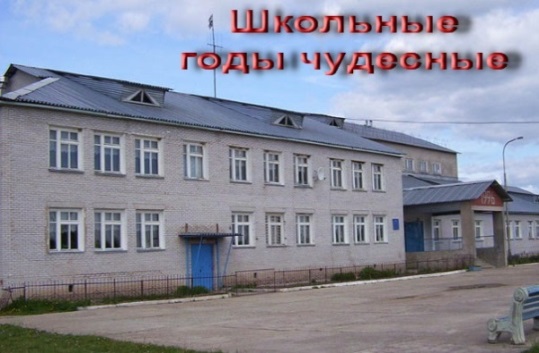                          Проекты в действииВ МБОУ “Вильвенская СОШ” активно реализуется социальный проект «Жить в согласии с природой», который направлен на повышение экологической грамотности населения и практическое использование полученных знаний.Экологическое  образование и просвещение определяется глобальными экологическими вызовами, которые стоят перед человечеством и перед нашей страной. Оно должно быть непрерывным, начиная с дошкольного возраста и продолжаться на протяжении всей жизни. На что же нужно делать упор в экологическом образовании и просвещении? Прежде всего, нужно донести до школьников и жителей посёлка доступным им языком масштаб отдельных экологических проблем, рассказать, какие есть способы их решения. Важно не только донести знания, но и создать мотивацию влиять на проблему. И, конечно, необходимо рассказать о том, как уже сегодня школьники их родители, жители посёлка могут вносить свой вклад в сохранение природы. В ходе реализации проекта приобретены технические средства: принтер лазерный (для печати фотографий, буклетов, листовок, памяток) и ламинатор  для покрытия документов, фотографий, рисунков защитным слоем пластика. Покрытие печатного материала специальной защитной пленкой обеспечит сохранность нужных бумаг и памятных вещей – фото, грамот, детских рисунков. Сейчас все выпускаемые материалы будут выглядеть культурно и эстетично. Созданный  отряд Волонтеров из числа школьников и педагогов будет организовывать и проводить мероприятия, направленные на экологическое просвещение населения: создание буклетов, стенгазет, памяток, стендов по охране окружающей среды,  природоохранные акции, видеопрезентации, фотовыставки, квесты.   Планируем, что разнообразие форм, применяемых для проведения мероприятий, позволит населению более серьезно подходить к существующим проблемам в сфере экологии.Руководитель проекта педагог Ганина Марина Леонидовна.Экологическая страничка. Покормите птиц зимой!Всем известно выражение: «Покормите птиц зимой». Но если применить это выражение к нам, то у нашей кормушки круглый год толпится птичий базар. Кого только нет здесь, всех и не перечислишь. Именно по этой причине уже несколько лет наблюдаем за птахами, фотографируем, замечаем их настроение, выделяем лидеров. 	А знаете ли вы, что у нас в посёлке обитает несколько видов синиц? Можно наряду с обыкновенной большой синицей увидеть обыкновенных лазоревок (таких нежно – жёлтеньких с синей шапочкой), белых лазоревок (их ещё называют князьками), буроголовых гаечек (или пухляков), длиннохвостых синиц (ополовников), московок (серых синиц). 	Интересно смотреть на трепетное отношение снегирей самцов к своим подругам. Слушать щёлканье возмущающихся поползней. Научиться различать самцов от самочек большого пёстрого дятла. Однажды, несколько лет назад, дятел поселился в нашем скворечнике прямо посреди двора и полгода исправно прилетал каждый вечер в него, а утром улетал по своим делам. Но не забыл дятел свой – наш домик и в сильный дождь уже летом в нём прятался от сырости, наблюдая из него за зеленушками и дубоносами.  	Были и истории спасения разных птичек то от ударов в стёкла, то от жары, то от охотников – котов и совушек. Приводили их в чувство и отпускали на волю в светлое небо. Одним словом, наблюдать за птицами в целом нам посчастливилось, потому что живём рядом с природой, частью которой и сами являемся. А потому будьте добры к птицам и всем братьям нашим меньшим!        В начальном звене в канун праздника прошли классные часы, посвящённые Дню птиц. Школьники 1-3 класса рисовали птиц Пермского края, рассказывали о них, а ученики 4 класса даже смастерили волшебное дерево, на которое слетелись самые красивые птицы, сделанные с любовью руками малышей.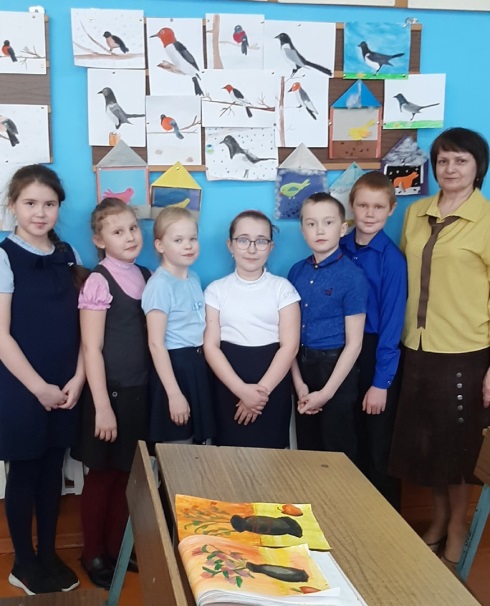 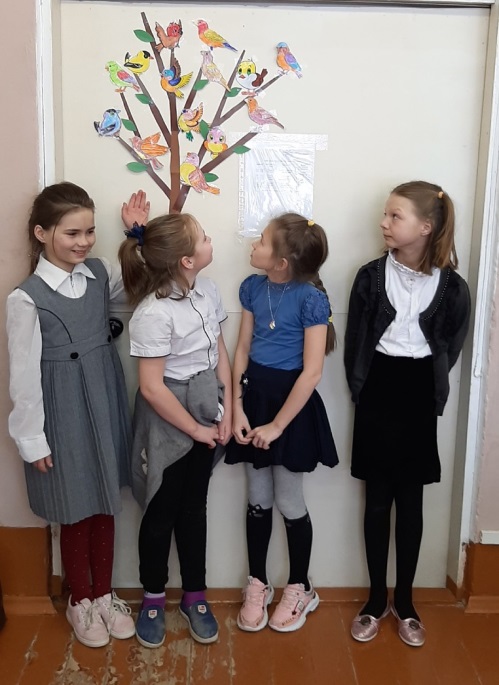          Наумчик Наталья Анатольевна, учитель русского языка и литературы.День экологии в летнем оздоровительном лагереСколько новых открытий было сделано вильвенскими учениками в День Экологии в летнем оздоровительном лагере! За время экскурсии по пришкольному участку мы узнали много нового, например, какие травы, цветы и деревья растут на школьном дворе, их названия и интересные факты. Но больше всего нам понравилось изучать окружающий мир с помощью лупы. Мы сделали столько открытий! Во время экскурсии мы встретили и насекомых (жуков, комаров и мух), а также поговорили о птицах, прилетевших с юга и остающихся зимовать в наших краях. Сделали вывод: «Нужно обязательно беречь природу, ведь это наше богатство!» Об этом мы написали и нарисовали в своих отрядных Экологических газетах.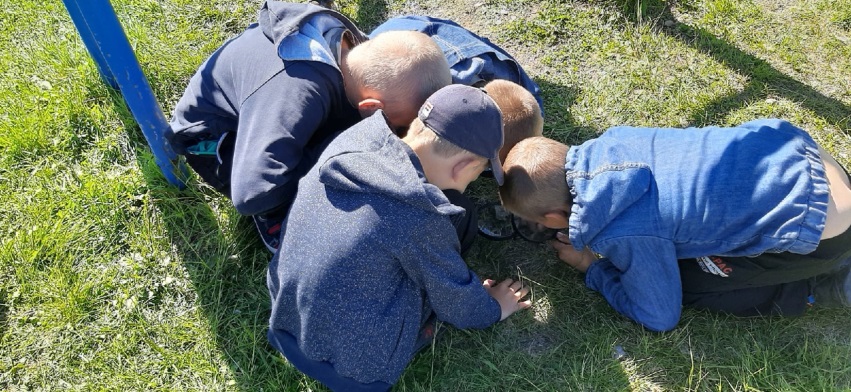 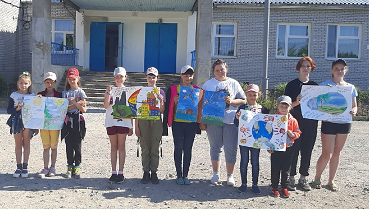 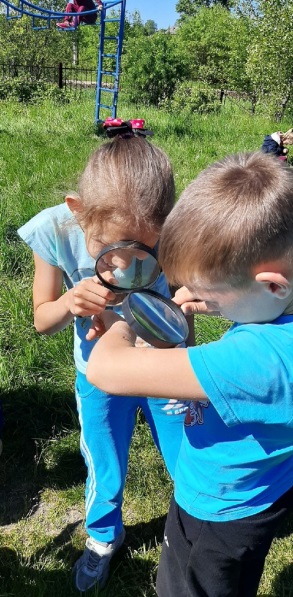 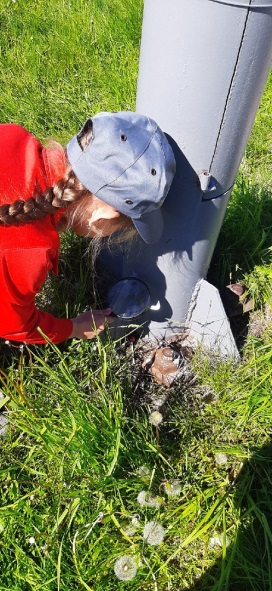 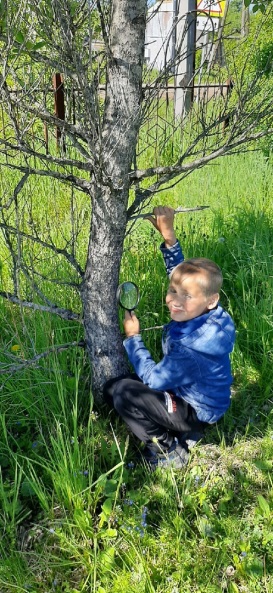 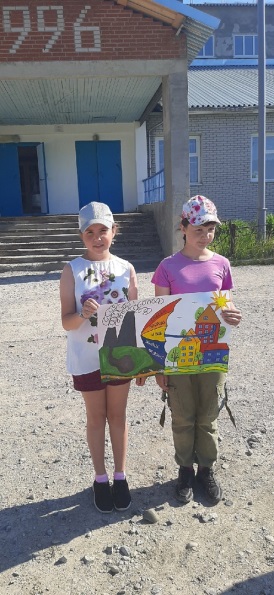 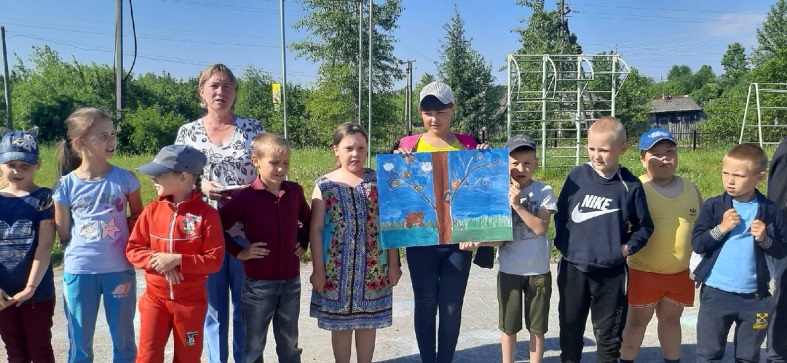 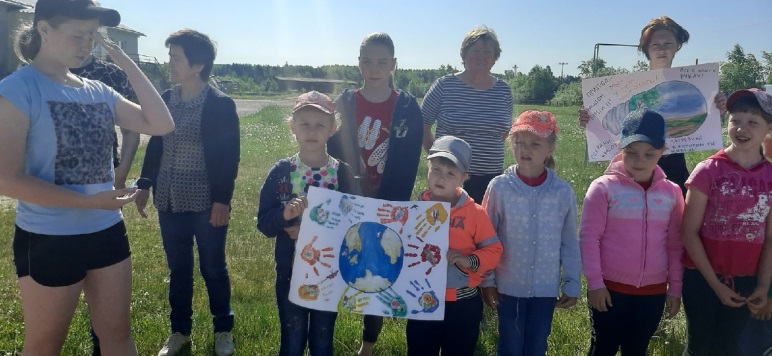 Страницу подготовила Шадиева София по материалам корреспондентов из отрядов летнего оздоровительного лагеря.             Наше творчество. Экологическая страничка***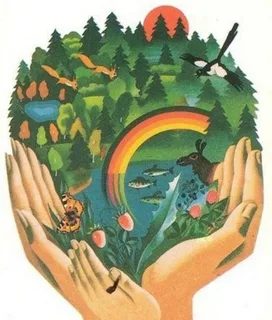 Природа – мать у нас одна,Ты помни это, человек,Храни, люби и берегиИ будь ответственным весь век!    Мосеева Людмила, 7 класс***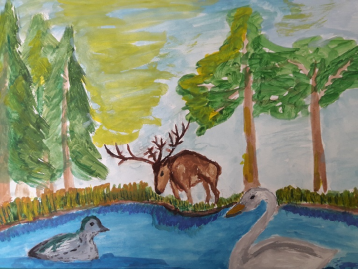 Вырубаются леса, Загрязняется река,Заводы строит человекИ хочет так прожить свой век.Но без природы нет всех нас,Так береги её сейчас!  Саначёва Дарья, 7 класс                           ***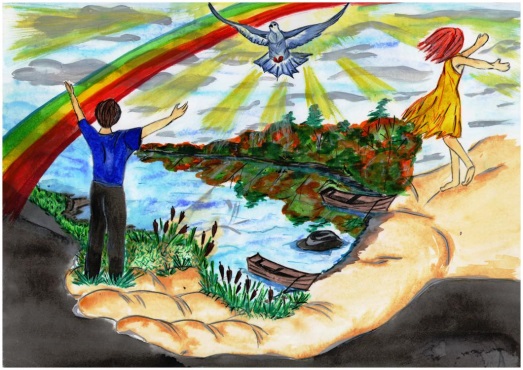 Люди, остановитесь!!!Сколько лесов уничтожено,Мусор лежит кругом,Сколько зверей обижено,А ведь природа – наш дом!!!Если будет так продолжаться,То всем нам надо бояться:Природа однажды против нас пойдёт,Пока всё своё не вернёт!Давайте, люди, леса посадимИ реки наши почистим,О птицах и зверях не забудемИ чище душою будем!        Черепанов Егор, 7 класс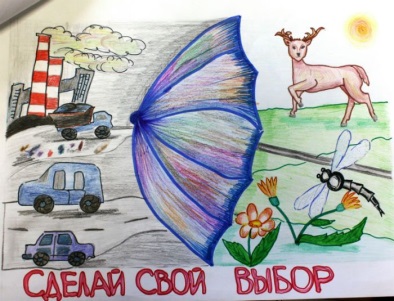              Наше творчество. Экологическая страничка                               ***Если не любить природу, Значит, не любить свой род,Ведь природа породилаКаждый, какой есть, народ.Человек, убив природу,Уничтожит весь свой род,Ну а кто тогда планетуДальше заселять начнёт?Полюби скорей природуИ прекрасно будет всюду!	Федотов Михаил, 7 класс***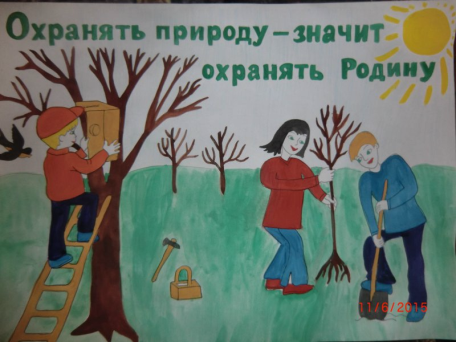 Смотри, смотри, смотри, народ,Плавно по речке Весь мусор плывёт!Берега все тоже в нём,Загрязнили водоём!Рыбы в этой речке нетУже много-много лет.Народ, вспомни,Создала тебя природа,Она – начало человеческого рода!А ты её так обижаешь,Разве сам не понимаешь?Без промедленья нужно вместеОчистить лес, и поле, и рекуТогда природа скажет людям:- Я вас за всё благодарю!        Калугин Владислав, 7 класс***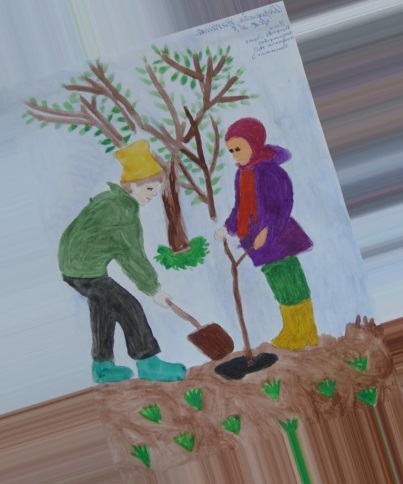 Природа наша – дом роднойМоря, реки и леса –Как этот мир красив, постойИ посмотри, кругом краса!         Власова Лилия, 7 класс             Наше творчество. Экологическая страничка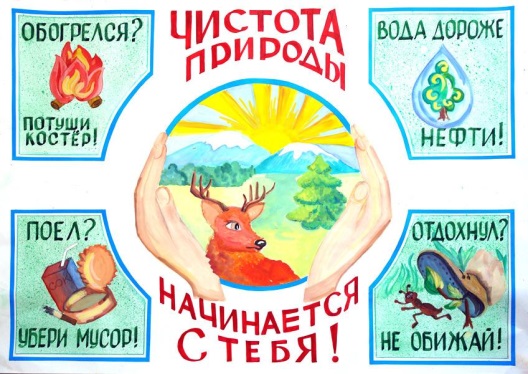 Если б не природа,Не было бы человеческого рода!Но он про это забывает,Природу загрязняет, убивает!Вот за это нам природаМстит постоянно непогодой:То шторма бушуют, То наводненье,То горят леса,То землетрясенье!        Мосеев Иван, 7 класс                ***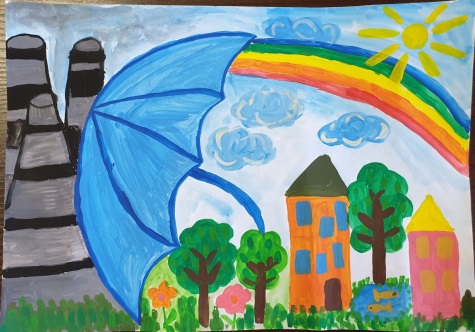 Не есть, не пить и не дышатьНельзя нам без природы,Я об одном хочу кричать:- Страдает она от народа!От мусора и дымаПогибнуть она можетНам с вами уж тогдаНикто больше не поможет!     Бенделиани Анастасия, 7 класс               ***Друзья, давайте поможем природе! Не вырывайте с корнями цветы, не ломайте и не рубите деревья, берегите лес от пожара, а свой посёлок содержите в чистоте. Это и есть экология: охрана природы. Возле моего дома чисто, а значит, это уже первая улыбка природы.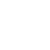     Шадиева София, 7 классХештег  #МесячникБезопасности2021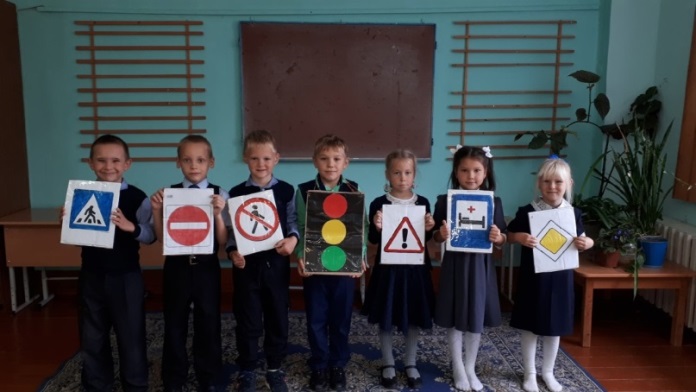 В рамках месячника в МБОУ "Вильвенская СОШ" состоится целый ряд информационных и познавательных мероприятий для школьников, где каждый смог получить много новых и полезных знаний и навыков в сфере дорожной безопасности. 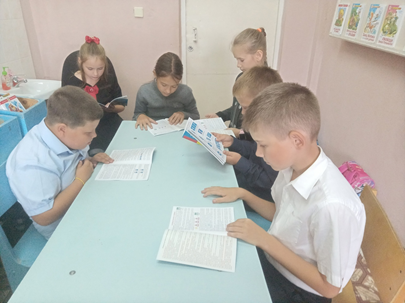 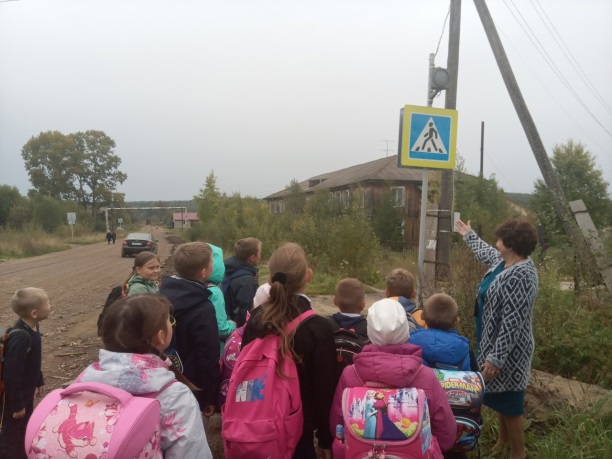 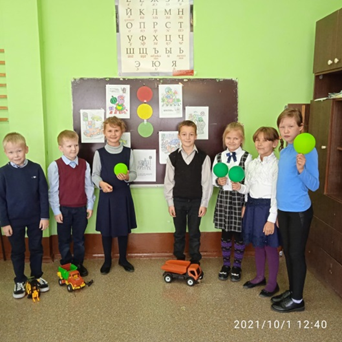 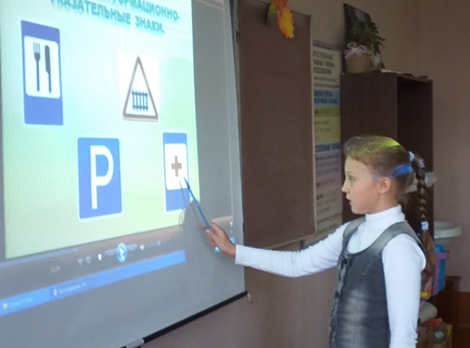 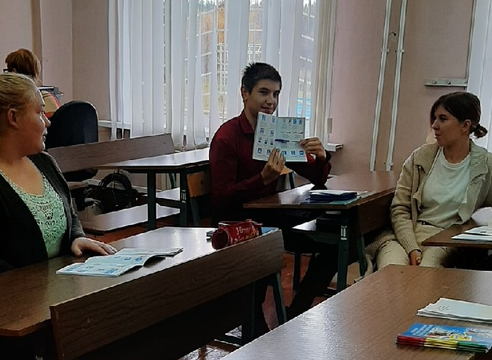 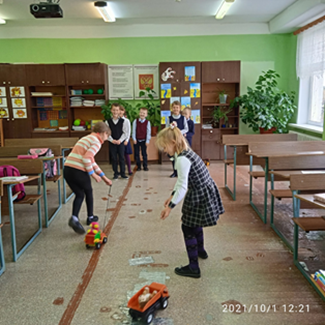 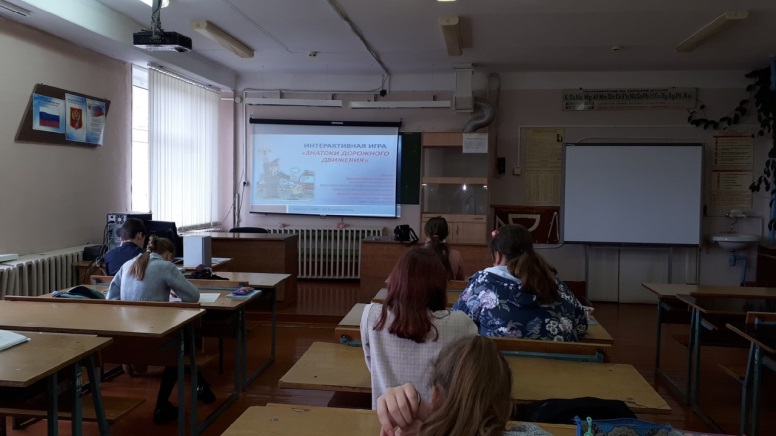 Страницу подготовила Кучумова И.В. по материалам, предоставленным классным руководителями